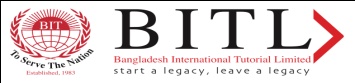 BANGLADESH INTERNATIONAL TUTORIAL LIMITEDMIDDLE SCHOOL, GULSHANCLASS: V, SUBJECT: MATHEMATICSBOOK: STAYNOR’S SCHOOL ARITHMETICEXERCISE: 10D, PAGE: 86DATE: 07.04.2020EXAMPLE: 15 bags of sweets weigh 20 kg. What will 3 bags weigh?15 bags weigh 20 kg1 bag weigh kgSo,  3 bags weigh (×3) kg                             = 4 kgAnswer: 4 kgSolve the following questions by using the unitary method as it is mentioned above example.01. 11 tins of biscuits cost Tk. 132. What will 33 tins cost?02. 18 chairs cost Tk. 1458. What do 3 chair cost?03. 7 tins will hold 42 kg of sugar. How much will 35 tins hold?04. 14 times round a field is 21 km. What distance shall I cover if I walk twice round it?05. 8 bags of sweet weigh 12 kg. What will 24 bags weigh?